CANDIDATE FILINGS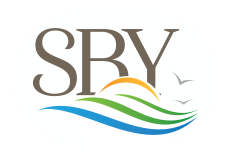 MayorWayne King116 Priscilla St.Salisbury, MD 21804(5.2.19)Council Member – District 1Timothy Sheppard809 Spring AvenueSalisbury, MD 21804(6.20.19)Council Member – District 2Muir Boda619 Decatur Ave.Salisbury, MD 21804(1.9.19)Council Member – District 3Jack Heath213 Sandy Bottom Ct.Salisbury, MD 21804(1.7.19)Council Member – District 4Council Member – District 5Shawn Jester116 Centenary Dr.Salisbury, MD 21804(2.1.19)Angela M. Blake1016 Sandstone Ct.Salisbury, MD 21804(6.3.19)